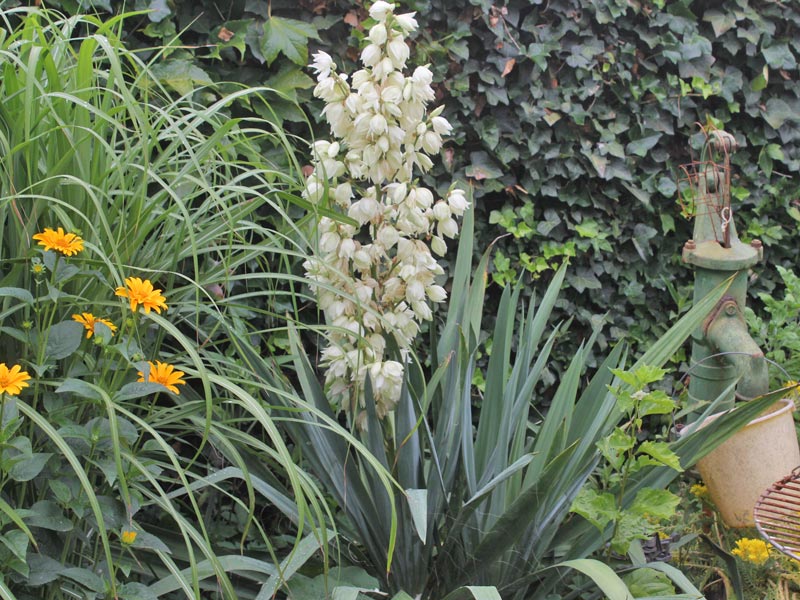 Den 1 augusti öppnar Trädgårdsbutiken igen;  Ons- Tors-och Fredag KL  12-17        Välkomna!Många undrar varför vi inte har öppet hela sommaren.Det mesta som finns till försäljning odlar vi själva. Nu odlar vi perenner och grönsaker.Vi anlägger trädgårdar på bostadsrättsföreningar nu i juli. Vi har designuppdrag och besöker leverantörer. Besök oss på Facebook eller vår hemsida www.halsotradgarden.seVill du köpa tomater i juli mejla benita@halsotradgarden.se så ordnar vi en tid för avhämtningSkön sommar önskarTony och Benita